※配当時数，使用領域とその評価の観点例などは，今後変更になる可能性があります。ご了承ください。東京書籍令和3年度（2021年度）用中学校英語科用「NEW HORIZON」年間指導計画（略案）【１年】月（３学期制）月（２学期制）単元と目標ページ時数時数パート名文法事項・表現（◆は主な復習事項）使用領域とその評価の観点例使用領域とその評価の観点例使用領域とその評価の観点例●言語の使用場面★話題・テーマ▼言語の働き■工夫（ストラテジー）学習指導要領の例示との対応月（３学期制）月（２学期制）単元と目標ページ単元パートパート名文法事項・表現（◆は主な復習事項）知識・技能思考・判断・表現主体的に学習に取り組む態度●言語の使用場面★話題・テーマ▼言語の働き■工夫（ストラテジー）学習指導要領の例示との対応44Unit 0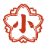 Welcome to Junior High School4-8211場面の表現L・SISIL・SI●校内，教室★食べ物，部活動，趣味，特技▼挨拶をする▼指示する▼質問する，答える●学校での学習や活動▼命令する▼質問する44Unit 0Welcome to Junior High School4-8212英語の音と文字L・R・WL・R・W●校内，教室★食べ物，部活動，趣味，特技▼挨拶をする▼指示する▼質問する，答える●学校での学習や活動▼命令する▼質問する44学び方コーナー①91辞書の使い方①44Unit 1New School, New Friends□自分がふだんよくすることや，できることを伝えることができる。10-1762P1I am ….I like ….L・R・SI・SP・WSI・SPL・R・SI・SP・W●自己紹介●教室で★状態，年齢，好きなもの▼質問する，答える▼発表する■呼び名を伝える●学校での学習や活動●自己紹介▼質問する▼発表する▼繰り返す▼相づちを打つ▼褒める▼礼を言う44Unit 1New School, New Friends□自分がふだんよくすることや，できることを伝えることができる。10-1762P2Are you …? Do you …? L・R・SI・WSIL・R・SI・W●教室★スポーツ，出身地 ▼質問する，答える▼繰り返す■情報を付け加える●学校での学習や活動●自己紹介▼質問する▼発表する▼繰り返す▼相づちを打つ▼褒める▼礼を言う55Unit 1New School, New Friends□自分がふだんよくすることや，できることを伝えることができる。10-1762P3canの文L・R・SI・WSIL・R・SI・W●校内★特技，スポーツ，建物，日本語▼質問する，答える▼相づちを打つ▼褒める，礼を言う●学校での学習や活動●自己紹介▼質問する▼発表する▼繰り返す▼相づちを打つ▼褒める▼礼を言う55Unit 2Our New Teacher□身近な人やものについて紹介したり，たずねたりすることができる。19-2562P1This [That, He, She] is ….Is that [this] …?L・R・SI・SP・WSI・SPL・R・SI・SP・W●ALTとの初対面★出身国，町の様子▼紹介する▼質問する，答える●学校での学習や活動●自己紹介▼質問する▼相づちを打つ55Unit 2Our New Teacher□身近な人やものについて紹介したり，たずねたりすることができる。19-2562P2What …? Who …? L・R・SI・WSIL・R・SI・W●校内★地図記号▼質問する，答える▼相づちを打つ●学校での学習や活動●自己紹介▼質問する▼相づちを打つ55Unit 2Our New Teacher□身近な人やものについて紹介したり，たずねたりすることができる。19-2562P3How do you …?What do you …?L・R・SI・WSIL・R・SI・W●ALTの初授業★時間割，交通手段，朝食▼質問する，答える■同じ質問を返す●学校での学習や活動●自己紹介▼質問する▼相づちを打つ55Grammar for Communication 126-272◆be動詞と一般動詞55学び方コーナー②281単語のつづりと発音①55Unit 3Club Activities□いつ・どこなのかをたずねたり，数をたずねたりすることができる。29-3562P1Where …?When …?L・R・SI・WSIL・R・SI・W●ビデオ撮影★校内施設，誕生日，部活動▼質問する，答える▼相づちを打つ●学校での学習や活動▼質問する▼相づちを打つ▼繰り返す66Unit 3Club Activities□いつ・どこなのかをたずねたり，数をたずねたりすることができる。29-3562P2I want to ….L・R・SI・WSIL・R・SI・W●ビデオ撮影★将来の夢，部活動▼質問する，答える■情報を聞き出す●学校での学習や活動▼質問する▼相づちを打つ▼繰り返す66Unit 3Club Activities□いつ・どこなのかをたずねたり，数をたずねたりすることができる。29-3562P3How many …?L・R・SI・WSIL・R・SI・W●ビデオ撮影★部活動，持ち物▼質問する，答える▼繰り返す●学校での学習や活動▼質問する▼相づちを打つ▼繰り返す66Grammar for Communication 2 361◆名詞66Unit 4Friends in New Zealand□相手に指示したり，時刻や好きなものをたずねたりすることができる。37-4362P1命令文（Come [Be, Don’t] ….）L・R・SI・WSIL・R・SI・W●道案内●インターネット電話★ニュージーランドの季節▼話し掛ける▼指示する，助言する▼質問する，答える●道案内●学校での学習や活動▼話し掛ける▼命令する▼質問する▼説明する▼描写する▼繰り返す66Unit 4Friends in New Zealand□相手に指示したり，時刻や好きなものをたずねたりすることができる。37-4362P2What time …?L・R・SI・WSIL・R・SI・W●インターネット電話★時差，モーニングティー▼質問する，答える▼説明する●道案内●学校での学習や活動▼話し掛ける▼命令する▼質問する▼説明する▼描写する▼繰り返す66Unit 4Friends in New Zealand□相手に指示したり，時刻や好きなものをたずねたりすることができる。37-4362P3What＋名詞 …?L・R・SI・WSIL・R・SI・W●インターネット電話★ニュージーランドの動物，ネットボール▼質問する，答える▼描写する▼繰り返す●道案内●学校での学習や活動▼話し掛ける▼命令する▼質問する▼説明する▼描写する▼繰り返す67Grammar for Communication 344-452◆疑問詞67Unit 5A Japanese Summer Festival□行った場所や，そこで楽しんだことなどについて話すことができる。47-5362P1前置詞（… is by the bench. / the bench under the tree）L・R・SI・WSIL・R・SI・W●夏祭り会場▼質問する，答える▼褒める，礼を言う●地域の行事▼質問する▼褒める▼礼を言う▼断る▼賛成する▼発表する77Unit 5A Japanese Summer Festival□行った場所や，そこで楽しんだことなどについて話すことができる。47-5362P2like …ingbe good at …ingL・R・SI・WSIL・R・SI・W●夏祭り会場▼褒める，礼を言う▼さそう，断る▼提案する，賛成する●地域の行事▼質問する▼褒める▼礼を言う▼断る▼賛成する▼発表する77Unit 5A Japanese Summer Festival□行った場所や，そこで楽しんだことなどについて話すことができる。47-5362P3enjoyed, went, ate, saw, had, wasL・R・SP・WSPL・R・SP・W●スピーチ★祭り▼発表する●地域の行事▼質問する▼褒める▼礼を言う▼断る▼賛成する▼発表する77Stage Activity 1“All about Me” Poster□自分の好きなことについて，つながりのある文章を書くことができる。54-552◆既習事項の総復習R・SI・WR・SI・WR・SI・W●ポスター●自己紹介★好きなこと▼質問する，答える■マッピングする■読み手に問いかける●学校での学習や活動●自己紹介▼質問する99Small Talk! 1560■即興で対話を続ける99Unit 6A Speech about My Brother□自分と相手以外の人やものなどについて，たずねたり伝えたりすることができる。57-6361SOPre◆be動詞，一般動詞三人称単数現在形L・SPL・SP●スピーチ★居住地，趣味▼紹介する▼質問する，答える▼質問する▼発表する▼説明する99Unit 6A Speech about My Brother□自分と相手以外の人やものなどについて，たずねたり伝えたりすることができる。57-6361S1三人称単数現在形（肯定文）L・R・SP・WL・RL・R・SP・W●スピーチ★居住地，習慣▼発表する■写真を示す▼質問する▼発表する▼説明する99Unit 6A Speech about My Brother□自分と相手以外の人やものなどについて，たずねたり伝えたりすることができる。57-6361S2三人称単数現在形（否定文）L・R・SP・WL・RL・R・SP・W●スピーチ★趣味▼発表する▼質問する▼発表する▼説明する99Unit 6A Speech about My Brother□自分と相手以外の人やものなどについて，たずねたり伝えたりすることができる。57-6361MA◆三人称単数現在形（肯定文，否定文）L・SI・WWL・SI・W●インタビュー★年齢，居住地，ペット，趣味▼質問する，答える■メモを取る▼質問する▼発表する▼説明する99Unit 6A Speech about My Brother□自分と相手以外の人やものなどについて，たずねたり伝えたりすることができる。57-6361S3三人称単数現在形（疑問文）L・R・SI・WL・R・SIL・R・SI・W●スピーチ後の問答★フィリピンの食べ物▼質問する，答える▼説明する▼質問する▼発表する▼説明する99Unit 6A Speech about My Brother□自分と相手以外の人やものなどについて，たずねたり伝えたりすることができる。57-6361UA◆三人称単数現在形SI・SP・WSI・SP・W●スピーチ★年齢，居住地，ペット，趣味▼発表する▼質問する，答える■メモだけを見て発表する▼質問する▼発表する▼説明する910Let’s Talk 1お願い□身近な人に許可を求めたり，依頼したりすることができる。641Can I …?Can you …?◆be動詞，一般動詞SISISI●家▼許可を求める▼依頼する▼承諾する▼断る●家庭での生活▼依頼する▼承諾する▼断る910学び方コーナー③651辞書の使い方②910Grammar for Communication 4661◆三人称単数現在形910Unit 7Foreign Artists in Japan□自分と相手以外の人について話したり，どちらなのか，だれのものかをたずねたりすることができる。67-7361SOPre◆三人称の表現人称代名詞の目的格，Which …?L・SIL・SI●スピーチ★外国人落語家▼紹介する▼質問する，答える●学校での学習や活動●地域の行事▼質問する▼発表する▼説明する▼招待する▼承諾する▼命令する▼礼を言う▼賛成する▼反対する910Unit 7Foreign Artists in Japan□自分と相手以外の人について話したり，どちらなのか，だれのものかをたずねたりすることができる。67-7361S1人称代名詞の目的格L・R・SP・WL・RL・R・SP・W●スピーチ★日本文化に携わる外国人▼発表する▼質問する，答える●学校での学習や活動●地域の行事▼質問する▼発表する▼説明する▼招待する▼承諾する▼命令する▼礼を言う▼賛成する▼反対する1010Unit 7Foreign Artists in Japan□自分と相手以外の人について話したり，どちらなのか，だれのものかをたずねたりすることができる。67-7361S2Which …(, A or B)?L・R・SI・WL・RL・R・SI・W★落語，外国人落語家（ダイアン吉日）▼質問する，答える▼説明する▼さそう，応じる●学校での学習や活動●地域の行事▼質問する▼発表する▼説明する▼招待する▼承諾する▼命令する▼礼を言う▼賛成する▼反対する1010Unit 7Foreign Artists in Japan□自分と相手以外の人について話したり，どちらなのか，だれのものかをたずねたりすることができる。67-7361MA◆人称代名詞の目的格，Which …?L・SI・WSIL・SI・W★音楽番組，食べ物，飲み物▼質問する，答える●学校での学習や活動●地域の行事▼質問する▼発表する▼説明する▼招待する▼承諾する▼命令する▼礼を言う▼賛成する▼反対する1010Unit 7Foreign Artists in Japan□自分と相手以外の人について話したり，どちらなのか，だれのものかをたずねたりすることができる。67-7361S3Whose …?mine, yoursL・R・SI・WL・RL・R・SI・W●落語公演の開場前★チケットの持ち主，落語▼質問する，答える▼注意する▼礼を言う●学校での学習や活動●地域の行事▼質問する▼発表する▼説明する▼招待する▼承諾する▼命令する▼礼を言う▼賛成する▼反対する1010Unit 7Foreign Artists in Japan□自分と相手以外の人について話したり，どちらなのか，だれのものかをたずねたりすることができる。67-7361UA◆Whose …?，人称代名詞の目的格SI・WSI・W●クイズ★教科書のキャラクター▼質問する，答える▼賛成する，反対する●学校での学習や活動●地域の行事▼質問する▼発表する▼説明する▼招待する▼承諾する▼命令する▼礼を言う▼賛成する▼反対する1010Let’s Talk 2体調□相手の体調についてたずねたり，自分の体の不調について説明したりすることができる。741What’s wrong? ― I have ….◆命令文SISISI●教室★体の不調▼質問する，答える▼説明する▼指示する▼礼を言う▼質問する▼説明する▼礼を言う1010Let’s Listen 1留学生のプロフィール□人に関する紹介を聞いて，基本情報やその人がどのような人かを理解することができる。751◆三人称単数現在形，want to，人称代名詞の目的格L・WL・WL・W●ALTの授業●手紙★留学生の出身国，趣味▼紹介する▼質問する▼すすめる●学校での学習や活動●手紙や電子メールのやり取り▼質問する1010Grammar for Communication 5761◆人称代名詞1011Unit 8A Surprise Party□今していることについて説明したり，たずねたりすることができる。77-8361SOPre◆When …?, Which …?現在進行形L・SIL・SI●電話★誕生日▼質問する，答える●電話での対応●家庭での生活▼質問する▼招待する▼承諾する▼約束する▼描写する▼礼を言う1011Unit 8A Surprise Party□今していることについて説明したり，たずねたりすることができる。77-8361S1現在進行形（肯定文）L・R・SP・WL・RL・R・SP・W●電話で▼さそう，応じる▼約束する●電話での対応●家庭での生活▼質問する▼招待する▼承諾する▼約束する▼描写する▼礼を言う1011Unit 8A Surprise Party□今していることについて説明したり，たずねたりすることができる。77-8361S2現在進行形（疑問文）L・R・SI・WL・RL・R・SI・W●家●動画撮影▼描写する▼質問する，答える▼祝う●電話での対応●家庭での生活▼質問する▼招待する▼承諾する▼約束する▼描写する▼礼を言う1011Unit 8A Surprise Party□今していることについて説明したり，たずねたりすることができる。77-8361MA◆現在進行形L・SI・WSIL・SI・W●電話▼描写する▼質問する，答える●電話での対応●家庭での生活▼質問する▼招待する▼承諾する▼約束する▼描写する▼礼を言う1111Unit 8A Surprise Party□今していることについて説明したり，たずねたりすることができる。77-8361S3感嘆文（How …!，What …!）L・R・SP・WL・RL・R・SP・W●家▼祝う▼礼を言う●電話での対応●家庭での生活▼質問する▼招待する▼承諾する▼約束する▼描写する▼礼を言う1111Unit 8A Surprise Party□今していることについて説明したり，たずねたりすることができる。77-8361UA◆現在進行形SI・SPSI・SP●レポート★学校生活▼描写する●電話での対応●家庭での生活▼質問する▼招待する▼承諾する▼約束する▼描写する▼礼を言う1111Let’s Write 1お祝い□目的に合わせたカードを書くことができる。841R・WWR・W●グリーティングカード▼祝う▼礼を言う▼礼を言う1111学び方コーナー④851単語のつづりと発音②1111Grammar for Communication 6861◆現在進行形1111Unit 9Think Globally, Act Locally□したいことや，する必要のあることなどについて説明したり，たずねたりすることができる。87-9361SOPre◆現在進行形，I want to ….want [try, needなど] toL・SIL・SI★将来の夢▼質問する，答える▼描写する●学校での学習や活動●地域の行事▼質問する▼描写する▼発表する▼反対する▼報告する1111Unit 9Think Globally, Act Locally□したいことや，する必要のあることなどについて説明したり，たずねたりすることができる。87-9361S1want [try, needなど] toL・R・SP・WL・RL・R・SP・W●スピーチ★海外で働く医師，将来の夢▼発表する▼紹介する●学校での学習や活動●地域の行事▼質問する▼描写する▼発表する▼反対する▼報告する1111Unit 9Think Globally, Act Locally□したいことや，する必要のあることなどについて説明したり，たずねたりすることができる。87-9361S2What do you want to …?L・R・SI・WL・RL・R・SI・W●国際協力・交流イベント▼提案する▼反対する●学校での学習や活動●地域の行事▼質問する▼描写する▼発表する▼反対する▼報告する1111Unit 9Think Globally, Act Locally□したいことや，する必要のあることなどについて説明したり，たずねたりすることができる。87-9361MA◆want toL・SI・WSIL・SI・W★行きたい場所，したいこと▼質問する，答える●学校での学習や活動●地域の行事▼質問する▼描写する▼発表する▼反対する▼報告する1111Unit 9Think Globally, Act Locally□したいことや，する必要のあることなどについて説明したり，たずねたりすることができる。87-9361S3look＋形容詞L・R・SP・WL・RL・R・SP・W●スピーチ★海外の子供たちの生活▼描写する▼報告する●学校での学習や活動●地域の行事▼質問する▼描写する▼発表する▼反対する▼報告する1112Unit 9Think Globally, Act Locally□したいことや，する必要のあることなどについて説明したり，たずねたりすることができる。87-9361S3look＋形容詞L・R・SP・WL・RL・R・SP・W●スピーチ★海外の子供たちの生活▼描写する▼報告する●学校での学習や活動●地域の行事▼質問する▼描写する▼発表する▼反対する▼報告する1112Unit 9Think Globally, Act Locally□したいことや，する必要のあることなどについて説明したり，たずねたりすることができる。87-9361UA◆want toSI・WSI・W●ポスター★世界や地域の問題▼質問する，答える▼訴える●学校での学習や活動●地域の行事▼質問する▼描写する▼発表する▼反対する▼報告する1112Let’s Talk 3道案内□徒歩での道順をたずねたり，教えたりすることができる。941I’m looking for ….― Go along this street. Turn left at ….◆現在進行形，命令文SISISI●道案内★徒歩での道順▼話し掛ける▼質問する，答える▼聞き直す■言葉をつなぐ●道案内▼話し掛ける▼質問する▼聞き直す1212Let’s Listen 2欠席した友達への電話連絡□友達にあとで伝えるべき情報を聞き取ることができる。951◆助動詞can，need toLLL●電話★遠足の持ち物▼質問する，答える■必要な情報をメモする●電話での対応▼質問する1212Stage Activity 2My Hero□好きな有名人やあこがれの人についてたずねたり，説明したりすることができる。96-972◆既習事項の総復習L・R・SI・WL・R・SI・WL・R・SI・W★好きな有名人▼質問する，答える▼相づちを打つ▼聞き返す■多くの情報を聞き出す▼質問する▼相づちを打つ▼聞き返す1212Let’s Read 1Let’s Climb Mt. Fuji□図や表などの情報を参考に，書き手の考えを読み取ることができる。98-992◆既習事項の総復習RRR●メッセージのやり取り★富士登山の計画▼歓迎する■非連続型テキストから情報を読み取る●手紙や電子メールのやり取り▼歓迎する11Small Talk! 21000■即興で対話を続ける11Unit 10Winter Vacation□過去の出来事について説明したり，たずねたりすることができる。101-10761SOPre◆What do you …?一般動詞の過去形L・SIL・SI★冬休みにする［した］こと▼質問する，答える▼報告する▼質問する▼報告する▼相づちを打つ11Unit 10Winter Vacation□過去の出来事について説明したり，たずねたりすることができる。101-10761S1規則動詞の過去形（肯定文）L・R・SP・WL・RL・R・SP・W★冬休みのロンドン旅行▼報告する▼質問する▼報告する▼相づちを打つ11Unit 10Winter Vacation□過去の出来事について説明したり，たずねたりすることができる。101-10761S2不規則動詞の過去形（肯定文）L・R・SP・WL・RL・R・SP・W★冬休みのロンドン旅行▼報告する▼質問する▼報告する▼相づちを打つ11Unit 10Winter Vacation□過去の出来事について説明したり，たずねたりすることができる。101-10761MA◆一般動詞の過去形（肯定文）L・SI・WWL・SI・W★最近したこと▼質問する▼報告する▼相づちを打つ11Unit 10Winter Vacation□過去の出来事について説明したり，たずねたりすることができる。101-10761S3一般動詞の過去形の疑問文，否定文L・R・SI・WL・RL・R・SI・W★正月の過ごし方▼質問する，答える▼相づちを打つ▼質問する▼報告する▼相づちを打つ11Unit 10Winter Vacation□過去の出来事について説明したり，たずねたりすることができる。101-10761UA◆一般動詞の過去形SI・WSI・W★冬休みの思い出▼質問する，答える▼質問する▼報告する▼相づちを打つ11Let’s Write 2旅先からの便り□旅先からの絵はがきを書くことができる。1081◆一般動詞の過去形R・WR・WR・W●絵はがき★旅先の近況▼報告する■構成に沿ってメモして書く●手紙や電子メールのやり取り▼報告する11Unit 11This Year’s Memories□過去の状態や気持ち，過去のある時点にしていたことについて説明することができる。109-11561SOPre◆一般動詞の過去形be動詞の過去形，There is [are] ….，過去進行形L・SIL・SI★一年の思い出，行事▼質問する，答える●学校での学習や活動▼質問する▼報告する▼描写する11Unit 11This Year’s Memories□過去の状態や気持ち，過去のある時点にしていたことについて説明することができる。109-11561S1be動詞の過去形L・R・SI・WL・RL・R・SI・W★サッカー部の試合の思い出▼報告する▼質問する，答える●学校での学習や活動▼質問する▼報告する▼描写する22Unit 11This Year’s Memories□過去の状態や気持ち，過去のある時点にしていたことについて説明することができる。109-11561S2There is [are] ….L・R・SI・WL・RL・R・SI・W★キャンプの思い出▼質問する，答える▼描写する●学校での学習や活動▼質問する▼報告する▼描写する22Unit 11This Year’s Memories□過去の状態や気持ち，過去のある時点にしていたことについて説明することができる。109-11561MA◆be動詞の過去形，There is [are] ….L・SI・WWL・SI・W★週末にしたこと，町の施設▼質問する，答える▼紹介する●学校での学習や活動▼質問する▼報告する▼描写する22Unit 11This Year’s Memories□過去の状態や気持ち，過去のある時点にしていたことについて説明することができる。109-11561S3過去進行形L・R・SP・WL・RL・R・SP・W★一年の思い出▼質問する，答える●学校での学習や活動▼質問する▼報告する▼描写する22Unit 11This Year’s Memories□過去の状態や気持ち，過去のある時点にしていたことについて説明することができる。109-11561UA◆be動詞の過去形，過去進行形SI・R・WSI・R・W●日記★最近の出来事▼描写する▼感想を述べる●学校での学習や活動▼質問する▼報告する▼描写する22Let’s Talk 4レストラン□レストランなどで，注文をしたり質問に答えたりすることができる。1161What would you like? ― I’d like ….Would you like …?― Yes, please. [No, thank you.]◆be動詞の過去形SISISI●レストランで★料理，飲み物▼注文する▼すすめる，申し出る▼断る▼礼を言う▼感想を述べる●食事▼申し出る▼断る▼礼を言う22Let’s Listen 3ラジオDJのトーク□休暇の思い出など日常的な話を聞いて，主な内容を聞き取ることができる。1171◆動詞の過去形，There is [are] ….L・SIL・SIL・SI●ラジオ★休暇中の沖縄旅行▼報告する▼質問する，答える▼報告する▼質問する22Grammar for Communication 7118-1192◆動詞の過去形，過去進行形22Stage Activity 3My Favorite Event This Year□思い出に残った学校行事について発表することができる。120-1212◆既習事項の総復習L・SI・SP・WL・SI・SP・WL・SI・SP・W●スピーチ★思い出に残った行事▼発表する▼質問する，答える■声，視線，身振り，掲示物などを工夫して発表する●学校での学習や活動▼発表する▼質問する33Stage Activity 3My Favorite Event This Year□思い出に残った学校行事について発表することができる。120-1212◆既習事項の総復習L・SI・SP・WL・SI・SP・WL・SI・SP・W●スピーチ★思い出に残った行事▼発表する▼質問する，答える■声，視線，身振り，掲示物などを工夫して発表する●学校での学習や活動▼発表する▼質問する33Learning LITERATURE in English　　　　　　　　　　　　国 語　122-1231◆動詞の過去形，過去進行形L・RL・R・SPL・R・SP●物語★文学作品（『美女と野獣』）33Let’s Read 2City Lights□物語を読んで，場面の変化や登場人物の心情などを理解することができる。124-1263◆既習事項の総復習RRR●物語★映画（『街の灯』）計103時間計103時間計103時間計103時間